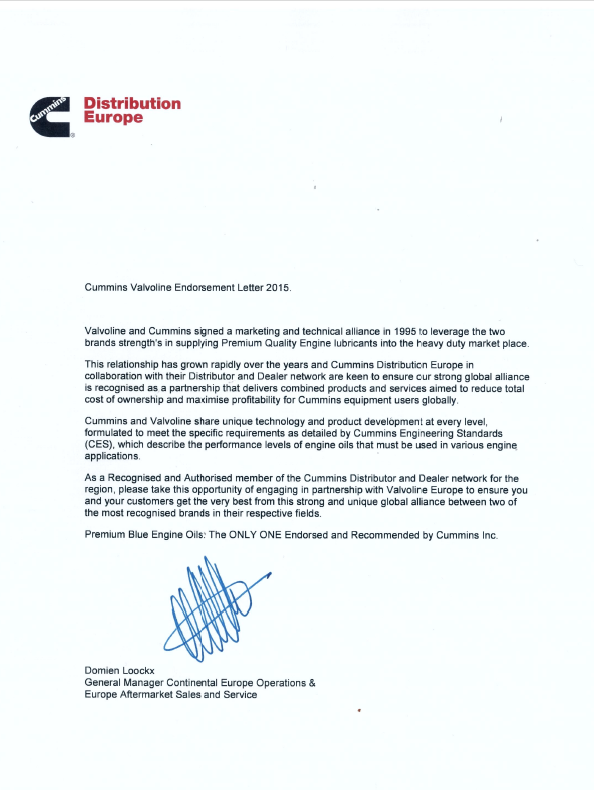 Cummins Valvoline письмо рекомендация 2015Valvoline и Cummins подписали маркетинговый и технический союз в 1995 году, чтобы использовать силу двух брендов  в поставках смазочных материалов  премиум качества для двигателей на рынке тяжелой технике.Сотрудничество за все эти годы развивалось стремительными темпами,  Cummins Distributor Europe в сотрудничестве с дистрибьюторскими и дилерскими сетями обеспечивает нам твердый глобальный альянс и признается в качестве партнерства,  которое обеспечивает комбинированные продукты и услуги, направленные на снижение совокупной стоимости и увеличению прибыльность пользователей оборудования Cummins по всему миру.Cummins и Valvoline делятся между собой уникальными технологиями и разработками продукта на каждом уровне, специально сформулированным для удовлетворения всех требований  Инженерных Стандартах Cummins (CES), в которых описывают уровень производительности моторных масел, которые должны быть использованы для различных двигателей.Как Признанный и Авторизованный член дистрибьюторской и дилерской сети Cummins в регионе, пожалуйста, воспользуйтесь этой возможностью быть партнером Valvoline Europe для того чтобы вы и ваши клиенты получали все самое лучшее из этого сильного и уникального и глобального альянса между двумя самыми узнаваемыми брендами в своих областях.Моторное масло Premium Blue. ЕДИНСТВЕННОЕ Одобренное и Рекомендованное корпорацией Cummins.Домиен ЛуксГенеральный директор по операциям в Континентальной Европе и продажам для автомобильного рынка и услуг в Европе.